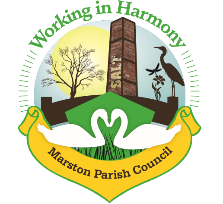 Minutes of Marston Parish Council meeting held on 14th September 2022The meeting opened at 19:02Present:Parish Cllrs; Chair M Potts (MP), Amanda Nixon (AN), Phil Carter (PhC), Angela Johnson (AJ) and Julie Ledger (JL)Clerk: Caroline Constable (CC)Apologies: Apologies received from Cllrs Ian Stanley (IS) and Dave Collier (DC) and Ward Cllrs Lynn Gibbon (LG) and Phil Marshall (PM)Declarations of interest: There were no declarations of interestDispensations: 	There were no dispensationsPublic Forum: There were no public presentMinutes: The minutes from the parish council meeting of 13/7/2022 were agreed and approved. Actions from previous meeting: Confirmed date of next meeting, 12/10/2022Meeting closed at 20:34Abbreviations: pc (parish council), cllr (councillor), cllrs (councillors), cllrs’ (councillors’), cllr’s (councillor’s), CW&C (Cheshire West and Chester), MM (Marston Murmurs), MPC (Marston Parish Council)ActionAssigned toActioned1Contact vermin control re rat problem on Vale RoadLG√ Resident states still a problem with issues over waste left in gardens but officer did not look into gardens. Pc will monitor the situation and take further action if necessary2Contact Angie re change in hall hire cost/google calendarCC√3Setup Google Calendar for hall bookingsIS√4Contact LG about higher marston play areaMP√5Apply for NP grantCCWaiting on consultation with CCA – 29/9/226Contact fingerpost restorer for cost of movingIS√7Contact Freedom fibre re fingerpostAJ√8Create risk registerCC√9Purchase hedgehog tunnellsCC√10Apply for Village Hall Improvement GrantAJWaiting upon opening of applications11Write article for MM about hedgehog tunnelsCC√12Look into getting a defib for hallCCAll supplies out of stock over the summer, one supplier had stock w/c 5/9, clerk to purchase if available13Email CW&C with concerns/mitigations for HS2 impactcCC√14Moving traffic consultation – possibility of new applicationsLG√15Complete study into internal auditingCC√16Object to Tingdene appealCC√17Do report into pavement marston laneCC√ Agenda PointAssigned to..1Parish Cllr ReportsCllr AJ – visited overgrown byway from 20/20 club on Ollershaw Lane to Wincham industrial estate. Issue was reported to CW&C but so far nothing done. As the lane is a byway Cllr AJ will contact footpaths/bridleways officer to try and get it cleared.Cllr JL – asked whether any events were planned for Christmas. Cllr MP suggested that the popular afternoon tea carol concert be done again. All agreed a budget of £150 was adequate and date set of Sunday 11th December. Article needed for MM, to include request for raffle prizes. Cllrs will organise at separate meeting (TBA)Cllr MP – Macmillan coffee morning confirmed for 27th September. A resident will be bringing her home made cards to sell. Cllrs MP, AJ, JL & PhC agreed to help. Separate meeting tba.Cllr AN – article needed for MM about Remembrance Sunday and evergreen arch, donations for greenery will be needed.Cllr MP – advised that chain still needed for cenotaph surroundAJISALLALLISMP2Ward Cllr ReportsWard Cllr NW – problem currently at Great Budworth over planning permission for a fence around the playing field at the school. Application is for an 8ft solid fence. Ward Cllrs and many residents agree that a fence is needed for safeguarding but object to a solid fence, especially as it is within a conservation area. An email has been sent to the planning officer. As part of any work many shrubs and trees will also need to be removed.Winnington Bridge – bid been sent to central government for new bridge further along road up towards Barnton with current bridge retained for pedestrian/cycle access – awaiting resultSoot Hill – LG & NW had a meeting with the fire service as work appears to have halted. Contractor Balfour Beatty are now saying that the work will take well over 12 monthsHS2 – CW&C currently only looking at mitigating local issues, clerk asked why CW&C couldn’t look into getting plans cancelled as per Warrington’s recent success. NW asked clerk to email him and he would ask the question.CCNW3Progress ReportsCenotaph RepairInspection now complete and work signed off. Contractor paid. Chain still neededTelegraph pole on trianglePole now removed, MP thanked cllrs AJ and IS for their efforts in talks with Freedom Fibre. Ward Cllr NW and Cllr AJ both commented on the state of the triangle with regards to signage and ruts in ground from HGV’s who mount the kerb. Clerk suggested a meeting with Andy Hammon and Steve Bentley to see what improvements could be made. Clerk to arrange.Neighbourhood PlanMeeting arranged for 27/9 with consultant from Cheshire Community Action (CCA) – 10am at the church hall.DefibrillatorsClerk costed over the summer however all suppliers out of stock until w/c 5/9. Did not buy as needed agreement by cllrs and payment beforehand. All agreed to purchase model as suggested by clerk (£1449 + vat). Clerk will get a quote from Miles for electrical work once cabinet delivered.Higher Marston Play AreaWard Cllr LG has been instrumental in trying to get improvements made to the play area. She has attended the site twice with officers looking at problems. Cllr MP also attended the site pointing out issues; some repairs have been done to the boundary fence and a swing seat has been replaced and some weeds have been strimmed back, but equipment damaged in the process. The slide has been condemned and will need replacing but CW&C claim that funding is not available and officers do not seem interested. Local fundraising will be necessary.A survey was sent out to residents around the play area asking for their opinions. Out of over 100 sent out only 4 residents replied. Consensus was that more is needed for under 5s, more activity play areas and a slide that is accessible to younger children, bench that was removed also needs replacing. They are all happy to help with fundraising.Ward Cllr NW stated that we could apply for some of the local New House Bonus funds via CW&C assets and infrastructure officer. Clerk to email NW for further info.Clerk has sourced numerous activity centres that appear cheaper than the ones supplied by LG via contractor, she suggested that she email Ward Cllr LG to ascertain next steps.Selling Hedgehog TunnelsHedgehog Tunnels purchased over the summer (50 for £157.50) and article placed in MM for sales at £5 each. So far no one has shown any interest. Cllr MP suggested reducing the cost to £3. Clerk suggested an open day on Higher Marston play area when fundraising for equipment starts and they could be sold then.Pickmere Lake parking problemsIt is proposed that double yellow lines be added on corners of Earles Lane and in other strategic places, also fencing will be erected around the lake to limit access.HS2CW&C are now only looking at mitigating any problems for local areas/residents. PC sent their concerns, which will be correlated with other pc’s concerns. Refer to agenda item 2.Flood Resilience PlansPlease see email from Ward Cllr LG in correspondenceWork to Church HallBoxing in of boiler (padlocked to stop hirers altering the boiler), new doors to kitchen and repair of the ceiling is now complete. Batons on ceiling still need painting.Hynet PipelinePublic consultation put on hold following Queen’s death.MPCCALLCCCCCC4Risk RegisterTo be signed off – clerk forgot to bring document – add to next month’s agendaCC5FinanceInvoices received & cheques created: Clerks Purchases & Reimbursements - £197.67Inclu. Norton, paper, padlock, travel/ etc… £ 197.67    chq no.1369Clerks Salary     36.33  hrs @ £15.41ph   - £  559.89     Chq no. 1370Itseeze website/email July & August 2022 -  £57 x 2R Beech – repairs to cenotaph £1680 chq no 1364Williams Design & Print – newsletters - £160.80  chq no. 1368Stewart Property Services – work to church hall £1790 chq no 1366AXS Locksmith – work to front doors £55 chq no 1367Scottish Power - £152.44 to be collected on 20/9/22Cleaner –  17/7 – 7/8 4 weeks £40 14/8 – 11/9 5 weeks  = 9 weeks in total £90Booking Agent  - 17/7 – 7/8 4 weeks £40 14/8 – 11/9 5 weeks = 9 weeks in total £90          £  180             to Angie chq no 1371Rent:£2.50 booking fee S.GormanS Gorman 4/9 £30Penguin Group – 7/7 £20 12/7 £20 20/7 £20 26/7 £17 total £77 22/8 £25.50 30/8 £20 6/9 £20 total £65.50          £175 in totalCoffee Morning donations £57.406CorrespondencePlanning Appeal – APP/A0665/W/22/3299839 – planning application 21/03994/FUL – Land at Ollershaw Lane – demolition of existing shed and erection of one dwelling/change of use of land to domestic curtilage – objection sentEmail from Lynn Gibbon – Resilience Plans update – see agenda item 3(i)Email from SAAA – opt out option on external auditing – clerk advised not opting out as either way an external audit would be needed and if not done under SAAA umbrella further costs would be incurredEmail from Hynet – latest update & consultations – see agenda item 3(k)Email from Chalc – survey on Climate Emergency – all agreed not necessary to complete7Any other businessNo further business